Сценарий утренника в 1 классе«Прощай, Азбука!»Цель:   закреплять знания об изученных звуках и буквах, алфавите;совершенствовать навык правильного выразительного чтения;формировать вдумчивого читателя, любящего книгу и умеющего работать с ней;пробуждать и постоянно поддерживать у детей интерес к книге, желание читать самостоятельноОборудование: Плакат:
"Если хочешь много знать,
Многого добиться,
Обязательно читать
Должен научиться".Клятва первоклассников
• Брать книгу только чистыми руками             • обещаем
• Обернуть книгу, вложить в неё закладку      • обещаем
• Не перегибать книгу при чтении                    • обещаем
• Вовремя возвращать книгу в библиотеку     • обещаем
Учебники Азбука, Литературное чтение, алфавит в картинках, рисунки ребят к прочитанным сказкам, костюмы героев…Под музыку «Чему учат в школе» все занимают свои места.   Ведущий              Мы сегодня очень рады Всем ребятам, папам, мамам! Всех знакомых, незнакомых, И серьезных, и веселых! Первый класс, первый классПригласил на праздник вас. Сегодня, друзья, мы сюда собрались, Чтоб доброе слово сказать Тому, кто был другом,Кто, каждый свой час Молчал, но учил нас читать……..Ученик Первый класс – это первый задорный звонок.
Первый класс – это первый серьёзный урок.
Первый класс – это первая в жизни оценка,
Это шумная, радостная переменка.
Знает Дашенька в классе и знают мальчишки:
Первый класс – это первая школьная книжка.
Учитель:  В жизни всё начинается с малого: с зёрнышка – хлеб, с лучика – солнышко, с кирпичика – дом, а знания – с первой книги каждого человека – Азбуки. 
Сегодня мы собрались для того, чтобы сказать добрые слова той, кто был другом для нас с сентября по сегодняшний день, кто всё это время молчала, но каждый миг учила нас доброму, справедливому и хорошему. Своим умением читать и писать мы благодарны этой книге – книге, с которой начинают учиться все: инженеры и академики, врачи и президенты, лётчики и повара.1.Я с этой книжкой в первый раз
Пришел в свой первый светлый класс.
Я эту книжку полюбил, 
Я в ней все буквы изучил, 
И как мне радостно сказать: 
"Умею я теперь читать!"2.Самый первый свой учебникКласс с волненьем открывал…Видно, сказочный волшебникЭту книгу написал.3.Вдоль картинок мы шагали,По ступенькам - строчкам шли.Ах, как много мы узнали!Ах, как много мы прочли!Все Мы знаем буквы, знаем слоги, умеем говорить, писать.         И постепенно, понемногу мы научились все читать4.А папе с мамой не понять,Как сложно было прочитатьНам в первый раз «Ау», «Уа» -Такие трудные слова.5.Так чудесно буквы этиМогут слоги составлять,И про всё на белом светеНам словами рассказать.
6.Знаем мы не понаслышке:Чудеса и вправду есть.Мы теперь любые книжкиМожем запросто прочесть!7.“Азбука” – первая книга моя,Как не любить мне за это тебя.Складывать буквы меня научила,Радость открытий ты мне подарила.Учитель:Молодцы! Вот вы преодолели самую первую, самую труднуюступеньку. Но мы не можем продолжать наш праздник без главнойгероини – Азбуки.Азбука, приглашаем тебя на наш праздник.Исполнение песни«33 родных сестрицы »  (диалог Учителя с детьми)В зал входят Азбука и Прописи (ученицы 5 класса)У.Здравствуйте! Мы рады видеть вас на нашем празднике. Сегодня вы почётные гости.
Азбука :Здравствуйте мамы , здравствуйте папы, бабушки, дедушки!Привет мальчишки, привет девчонки!Как я рада встречи с вами!Только в школу вы пришли - встретилась я с вамиДни тихонько потекли, стали мы друзьями!Я учила буквам вас, и письму и чтениюДружбе крепкой и труду, а еще терпению!Вас сегодня не узнать: стали бойко вы читать!Очень грамотными стали, поумнели, возмужали!И хочу сказать сейчас: « Рада я, друзья за вас!»Пропись: ребята, а вы знаете  почему Азбуку так назвали? Все очень просто. Сейчас мы называем буквы а, бэ, вэ, гэ. А раньше А называли Аз, Б – Буки, В – Веди. Сложили две первые буквы АЗ и БУКИ – получилось АЗБУКА.. Кто из вас может рассказать весь алфавит?Азбука :
-Ребята молодцы, хорошо запомнили буквы. Но я не одна учила вас грамоте. У меня были еще помощники. Отгадайте, кто они такие?

То я в клетку, то в линейку –Написать по мне сумей-ка!
Можешь и нарисовать.   Кто такая я?            Дети (хором). Тетрадь!

А я другой приятель ваш –
Проворный, острый...     Дети (хором). Карандаш!

Буквы печатные,   Очень аккуратные.
Буквы для письма   Я пишу сама.
Кто я?   Дети (хором). Ручка

Пропись:
-Молодцы, ребята! Всех моих помощников отгадали.

 Исполняют песню на мотив «В траве сидел кузнечик»
Мы были малышами,
Теперь читаем сами,
Мы все читаем сами
И знаем алфавит.
Припев: 
Представьте себе,
Представьте себе,Теперь читаем сами.Представьте себе,
Представьте себе,
И знаем алфавит.

Примеры мы решаем,
Из букв слова слагаем,
И всем мы предлагаем
С азбукой дружить.
Припев: 
Представьте себе,
Представьте себе,И всем мы предлагаем
Представьте себе,
С азбукой дружить.Ученик1.Спасибо, “азбука”, за все,Что сделала для нас.За слово первое твое, за стих,За первый твой рассказ.
2.Нас научила ты читать,Слова на слоги разделять.Прошли с тобой от “А” до “Я”,И с нами будешь ты всегда.3.Нас сегодня не узнать:Стали бойко мы читать,Очень грамотными стали,Поумнели, возмужалиВсе:И теперь без передышкиМы прочтем любые книжки.Появление на празднике почтальона ПечкинаУчительПоздравленья, телеграммы. В этот день всегда мы ждем.
Это пишут нам друзья, И мы их с радостью прочтем.
Я думаю, что для ребят будет совсем не сложно узнать от кого телеграммы.
(Печкин зачитывает телеграммы, а дети отгадывают от кого они)Поздравляю всех с праздником Азбуки. Не ссорьтесь. Давайте жить дружно. (Кот Леопольд).Я от бабушки ушел. Я от дедушки ушел. Скоро буду на празднике. (Колобок).Поздравляю с праздником. Приехать не могу. Потеряла туфельку
(Золушка).Поздравляю вас, ребята. Будьте здоровы. Пришлю бочонок мёда (Вини-пух).Поздравляю. Приехать не могу. Много больных зверей. (Айболит)Очень расстроена. Нечаянно разбила яичко. (Мышка из сказки "Курочка Ряба").Сценка «Бабушки учат уроки»Перед участниками - три «старушки», которые ведут разговор:Первая: Здравствуйте, голубушки мои! Гулять не выйдете сегодня вечером?Вторая : Да что ты, я еще уроки не выучила...Третья: Какие уроки? Ты что, в детство впала? Ты ж сто лет как школу закончила!Вторая : Да? А внуки? Сейчас очень модно делать уроки за внучат, хотя это, наверное, очень непедагогично.Первая: Чего - «непедагогично»? Да я всю жизнь за внуков уроки делаю,Третья:: Правда? Это вы их так балуете?Первая: Я не балую! Я с ними знаешь как строго? Вот сделаю уроки, а уж начисто они у меня сами переписывают.В т о р а я : О, вы действительно строго!Первая: А то! Так что, если что - меня спрашивай, у меня опыт большой!Вторая: Ну, если не трудно, проверьте, как я стихотворение выучила. Гм-гм! «У лукоморья дуб зеленый, златая цепь на дубе том...»Третья:: Так, хорошо. Первая: «...и днем и ночью пес ученый...»Третья:: Какой пес, какой пес?Первая : Ну. я не знаю, какая у него порода, может, доберман-пинчер?Вторая: Да не пес, а кот ученый! Поняла? Кот!Первая :: А-а, поняла-понял а! Ну, я тогда сначала: «У лукоморья дуб зеленый, златая цепь на дубе том, и днем и ночью кот ученый...» Третья::: Ну?Вторая: «...с авоськой ходит в гастроном...»П е р в а я ; С какой авоськой? В какой гастроном? Ты где такое видела?Вторая: В цирке. Вы знаете, там клоун, так у него кошки еще не такое делают...Третья:Ой, все, сил с вами нет!А мой  внучок в первом классе, так там вообще просили в школу кассу принести.Первая: Какую еще кассу? Из магазина что ли? Не-е-ет, ты нас в это дело не впутывай!Третья: Ну причем тут магазин? Касса - это алфавит! Что вашим внукам задали?
Вторая: Сейчас дневник погляжу. Так, «принести тапочки» - это я взяла, завтра за внучка стометровку побегу. Ну ладно, побегу я, в форму надо войти, сами понимаете.Учитель
Кто любит музыку, друзей и песни,Тому живётся интересней.И в день прощанья с букварёмМы частушки весело споём.Частушки в исполнении детей1. Мы собрали пап и мам,Но не для потехи.Мы сегодня рапортуемПро свои успехи.Припев: Елочки-сосёночки 
Колкие, зеленые,
Все ребята – первоклашки
В Азбуку влюбленные!2. Топни ножка-нога,Топни правенькая.Всю азбуку я изучила,Хоть и маленькая.3. Разбудите меня ночьюВ самой серединочке.Расскажу вам алфавитБез одной запиночки.4. Не печалься ,Азбука,Лучше нету книжки.Подарю тебя теперьМладшему братишке.5.Буквы гласные мы любимИ все больше с каждым днемМы не просто их читаем –Эти буквы мы поем!6.Тыщу слов в минуту нынче,Как машина я строчу.Я любую вашу книжкуОдним махом проглочу.7.Мы простимся с азбукойИ рукой помашем.И спасибо 10 разДружно хором скажем. вручение дипломов « Азбуку прочёл» (звучат фанфары)
Учитель
 Мы теперь читаем сами, 
Знаем слоги и слова.
Скажем Азбуке спасибо – 
Расставаться нам пора! 
Учитель:Как сегодня радуются дети – 
Стало больше грамотных на свете! 
Скажем Азбуке мы «до свиданья» 
И рукой помашем на прощанье. 

Азбука: За вас, ребята, я абсолютно спокойна. Вы многому научились, немало узнали. Прощайте, ребята! Успехов вам в дальнейшей учёбе! (уходят) 
Учитель. Под Российским небосводом
Книгу любят и хранят.
Пусть же крепнет с каждым годом,
Дружба книги и ребят!Учитель: Дорогие ребята! В сентябре мы начали путешествие по стране Знаний. И каждый день вас окружают заботой и вниманием ваши мамы, папы, бабушки и дедушки. Скажем всем: « Спасибо» 

УченикСпасибо, мамочка, тебе 
За все заботы обо мне.
За то, что в школу я хожу,
За книгу, что в руках держу.Поздравление от родителей.1й родитель: Ты эти буквы заучи – Их три десятка с лишком. Но для тебя они – ключи Ко всем чудесным книжкам. 2й родитель:В дорогу взять не позабудьКлючей надёжных связку. В любой рассказ найдешь ты путь, Войдешь в любую сказку. 3й родитель:Найдешь ты книги о морях, О снеговых вершинах, О звездах, птицах, о зверях, Растеньях и машинах. 4й родитель: Найдешь ты храбрости пример В хорошей умной книжке, Увидишь Родину свою,Всю землю с этой вышки. 5й родитель:Михалков, Маршак и Носов, Заходер, Барто, Чуковский, Хармс, Бианки и Житков. Перечислить всех нельзя – Все теперь ваши друзья!Ты эти буквы заучи. Их три десятка с лишком.А для тебя они ключи ко всем хорошим книжкам!В дорогу взять не позабудь ключей хороших связку,В любой рассказ найдешь ты путь, войдешь в любую сказку.Вручение подарков от родителей «Детская энциклопедия»(Все участники поют на мотив песни «Голубой вагон»)Праздник наш сегодня завершается,С азбукой простились мы сейчас.Наши мамы пусть не беспокоятся,С радостью мы ходим в первый класс.Припев: Солнышко ласковоВ небе улыбается,Детские песенкиСлышим там и тут.Дружные, дружныеДевочки и мальчикиРадостно учатся,Весело живут.«Сладкий стол»                                                                                               ПриложениеДолго Нагима Салиховна               Нас писать учила ровно.               И примерно через месяц               Написал я слово «кот».               Получился он не сразу,               Вышел он как по заказу:               Весь рябой, хвост трубой,               Залюбуется любой!В моей тетрадке — беспорядки,
И буквы скачут, как лошадки.
Ну не хотят сидеть на месте,
А уж тем более — все вместе.
Пока писал одну лишь Я,
Едва дышала вся семья.
А твердый знак — ни так, ни сяк,
Какой-то полумягкий знак.
Да, буквы задали задачу,
Сижу, пишу и чуть не плачу.
Мне трудно, что ни говори,
Ведь я один — их тридцать три!Сергей МихалковЧистописаниеПисать красиво не легко:
«Да-ет ко-ро-ва мо-ло-ко».
За буквой буква,
к слогу слог.
Ну хоть бы кто-нибудь помог!Сначала «да», потом уж «ет».
Уже написано «дает»,
Уже написано «дает»,
Но тут перо бумагу рвет.Опять испорчена тетрадь —
Страничку надо вырывать!
Страничка вырвана, и вот:
«Ко-ро-ва мо-ло-ко да-ет».«Корова молоко дает»,
А нужно все наоборот:
«Дает корова молоко»!Давайте немного поиграем. Игра "Это я, это я, это все мои друзья" Я буду задавать вопросы, а вы, если это про вас, отвечайте: это я, это я, это все мои друзья. Согласны?
1. Спросим мы сейчас у всех: кто здесь любит пляску, смех?
2. Кто привык у вас к порядку, утром делает зарядку?
3. Кто из вас, скажите братцы, забывает умываться?
4. И ещё один вопрос, кто себе не моет нос?
5. Кто из вас не ходит хмурый, любит спорт и физкультуру?
6. Кто из вас скажите вслух, на занятьях ловит мух?
7. Кто из вас хочу я знать с прилежанием на пять?
8. Кто из вас всегда готов жизнь прожить без докторов?
9. Кто не хочет быть здоровым, бодрым, стройным и весёлым?
10. Кто мороза не боится, на коньках летит как птица?
11. Кто из вас в трамвае тесном старикам уступит место?
12. Ну а кто начнёт обед с жвачки импортной, конфет?
13. Кто не любит помидоры, фрукты, овощи, лимоны?
14. Кто поел и чистит зубки, ежедневно дважды в сутки?Викторина по сказкам 1. Лечит маленьких детей, Лечит птичек и зверей, Сквозь очки свои глядит Добрый доктор … (Айболит) 2. Бабушка девочку очень любила. Шапочку красную ей подарила. Девочка имя забыла свое. А ну, подскажите имя ее.( Красная Шапочка) 3. Толстяк живет на крыше, Летает всех он выше. ( Карлсон) 4. Вместе с Карлсоном Прыгал с крыш Шалунишка наш … (Малыш) 5. У отца был мальчик странный, Необычный – деревянный. Но любил папаша сына. Что за странный Человечек деревянный На земле и под водой Ищет ключик золотой? Всюду нос сует он длинный. Кто же это? … (Буратино) 6. Она красива и мила, А имя её от слова « зола». ( Золушка)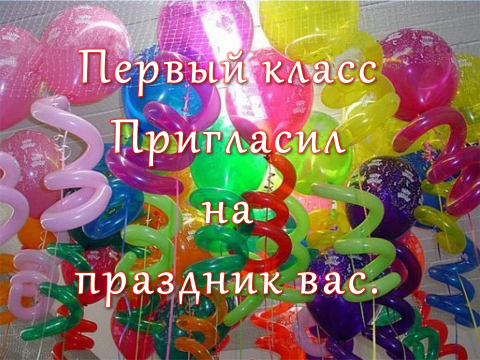 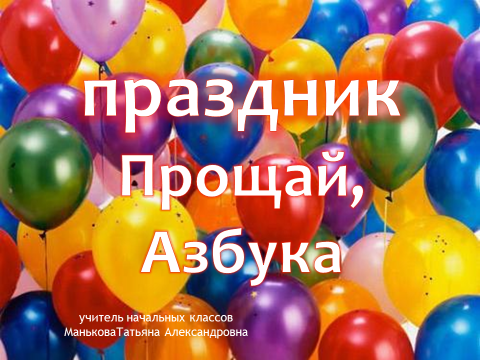 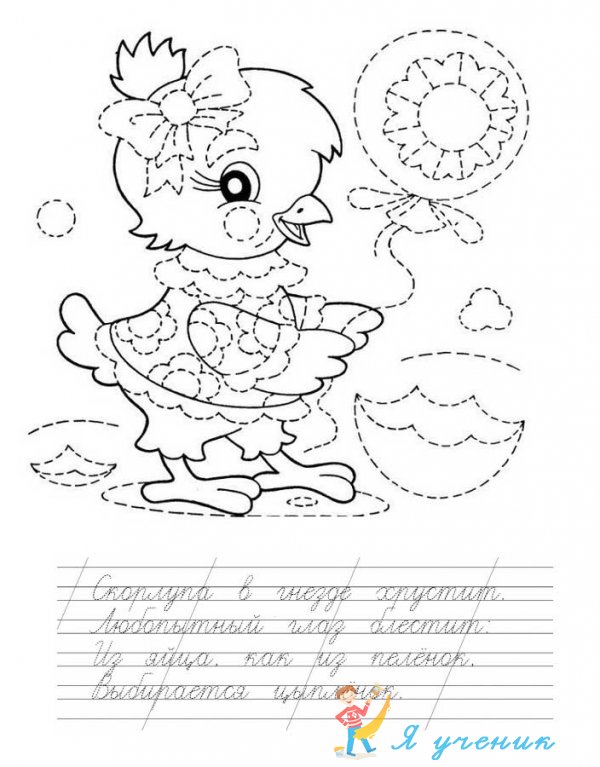 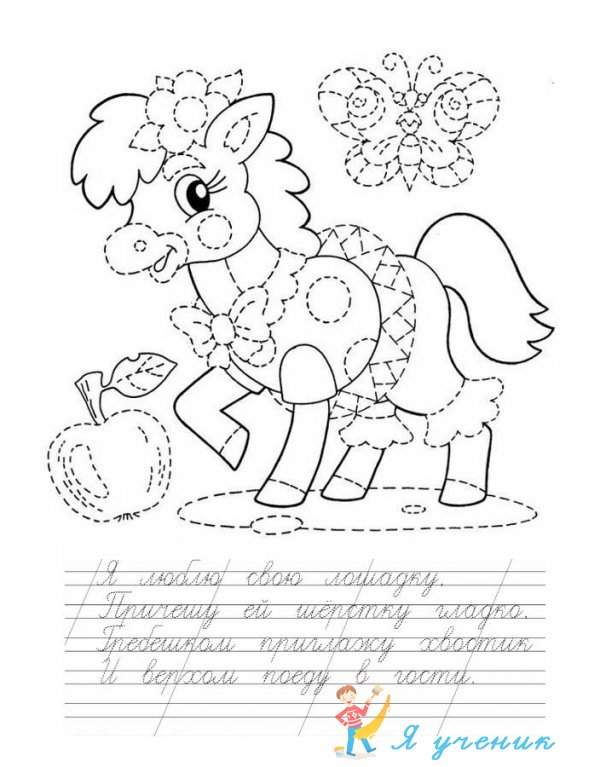 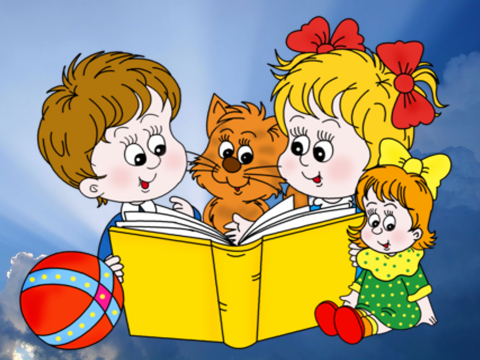 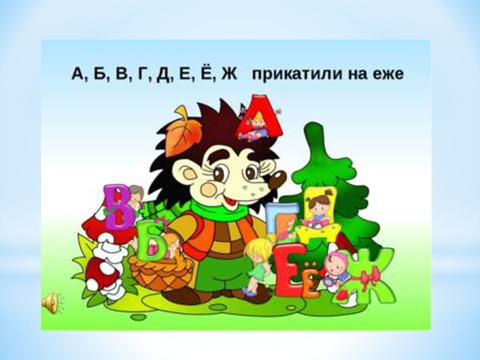 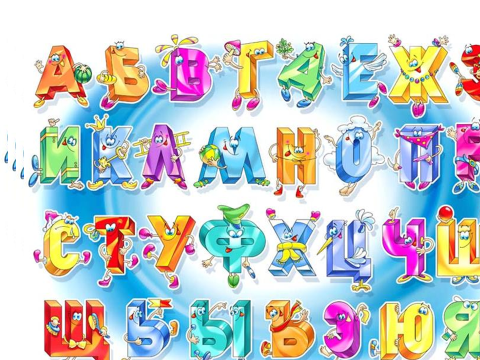 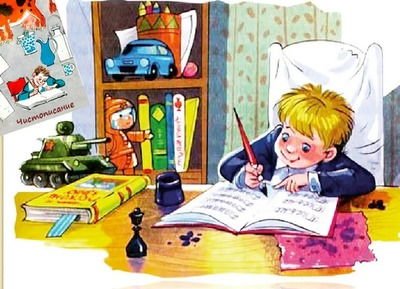 